Film 3: Dårlig vær Ordliste 	 	 	 	 	 	 	 	 	  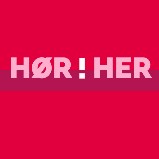 Spørsmål til diskusjon og samtale: Har du lyst til å gå ut når været er dårlig? Hvorfor eller hvorfor ikke?  Hva er de positive tingene vi kan få når vi går ut? Ord  Forklar eller oversett til ditt morsmål Å meditere Å få ro Å være i sin egen verden Et råd Mørkt Yoga Energi Å høre hjertet mitt Å gå ut uansett vær Frisk luft Trives godt 